Student Fee Committee Agenda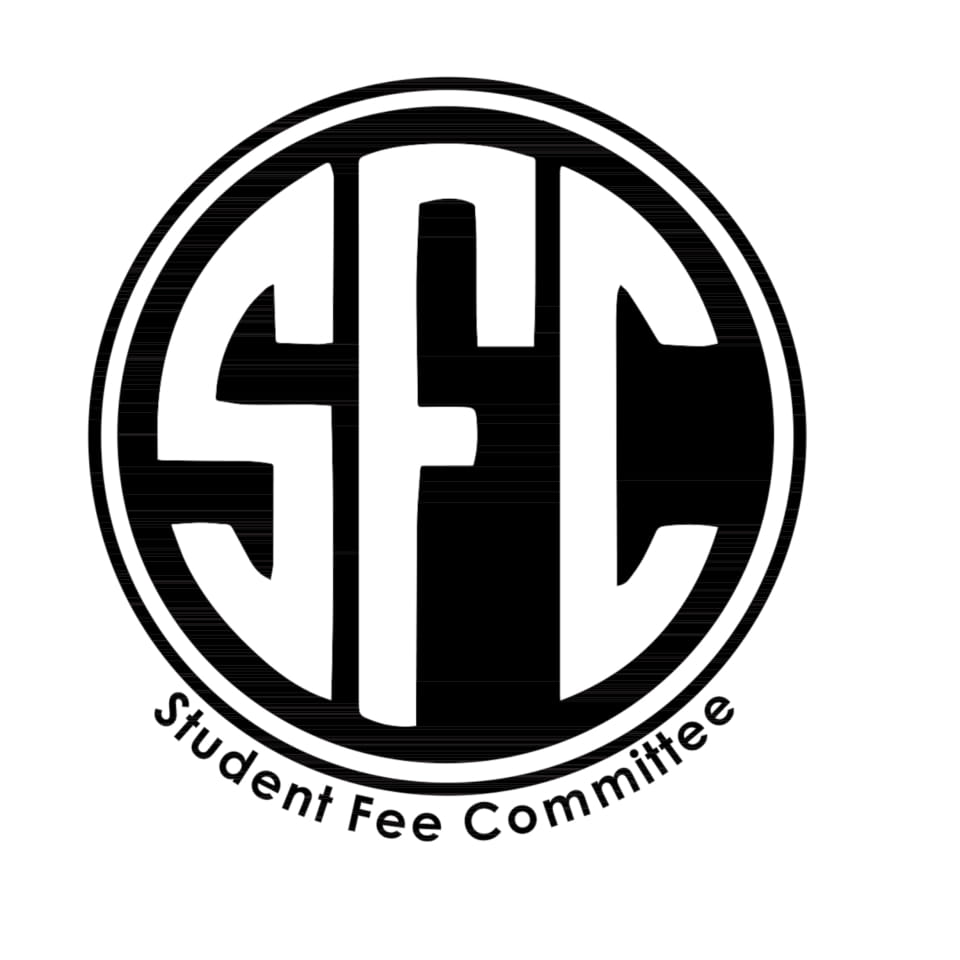 January 8th, 2019 Taylor Graham - ChairCrystal Binoeder - Vice ChairJordan Jones - TreasurerKurt Watne - Campus DevelopmentJP Marshall - SecretaryMcKenna Wright - Club OutreachKristen Martin - Advisor12:00 - Admin Updates / Minute Review/ Taylor motioned to approve minuets  Kurt Moved the motionJordan seconded motion Motion passed 6-0-0Minutes approved 12:05 - Makenna spoke about the MLK day events and how to get clubs to attend. Kristin gave input about her experience at PCC for service learning projects, which included cash incentives for clubs who attended.  Taylor made a motion that we use a tier system to award clubs with cash to attend MLK day event. Motion passed 6-0-0 12:15 - Jeffery - Young life club Pitched his club which will be a faith-based club aimed to spreading the message of Jesus through events that are non-threatening and available able to the student body. Taylor makes motionsKurt moved the motion Jordan seconded the motionMotion passed6-0-0 Club chartered 12:20 - Kristen Spoke about visiting Corvallis and speaking with the club coordinator on main campus during our next trip to main campus. 12:25 - Discussion of student fees in preparation for Thursday’s meeting.1:40 - Discussion about re-payment for hours worked in the counseling program that were not compensated by the University. 12:38 - Discussion of the EMDR training which cost $1000.00 dollars for the full event. Questions on how to get more students to take advantage of the professional development  funds.12:40 - Emily CarrRequesting $950.00 in funds for social media marketing for a literary festival “Rendezvous with Risk”Committee deliberated Kurt requests that a change made from asc to sfc on their advertisements.Taylor makes a motion to approveKurt moves the motion Crystal seconded the motionMotion passed 6-0-0  1:00 - discussion about the student success centered and the budget townhall. Discussion of student fees continued. Proposed increase to the student fees by $25.00 for 19/20 academic year. 1:20 - Rock Climbing Club Sport – Connor and Gabe Pitching a club that will compete in rock climbing events. With a budget requesting 3500 to 5500Taylor motions to allot the club $4500.00 Kurt moves the motion Mckenna seconds the motions Motion passes 6-0-0 Club was chartered $4500.00 from unallocated funds. 1:30 -  Taylor makes a motion to close meetingKurt moves the motions Mckenna seconds the motionMeeting adjourned 